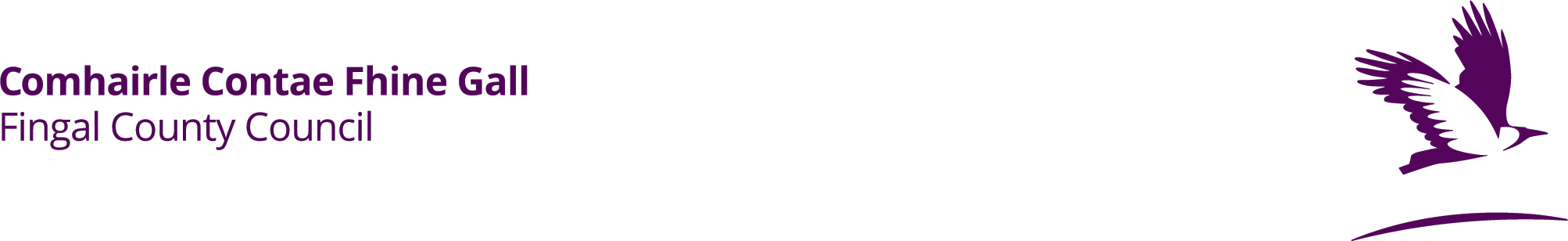 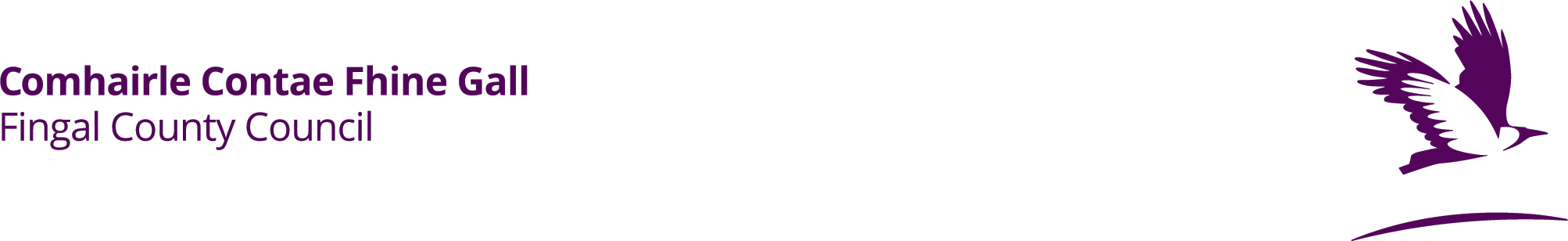    APPLICATION FOR A CERTIFICATE OF DISCHARGE FOR NPPR	PLEASE COMPLETE IN BLOCK LETTERS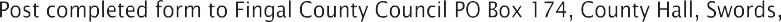 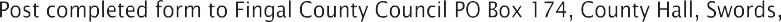 Bosca 174, Áras an Chontae, Sord, Fine Gall, Co. Bhaile Átha CliathP.O. Box 174, County Hall, Swords, Fingal, Co. Dublin t: (01) 890 6250	e: nppr@fingal.ie